Topic 6 – Mole Interpretation : Mathematics of formulas and EquationsLesson 2 – Mole Interpretation in EquationsTerms to KnowMole Ratio – Coefficients –To determine mole ratio of substances in a reaction	INDICATE the coefficients of the substances in the question	4NH3  +  5O2    4NO  +  6H2OMole ratio of NH3 to O2  is 4:5Mole ratio of NH3 to NO is 1:1Mole ratio of NO to H2O is 2:3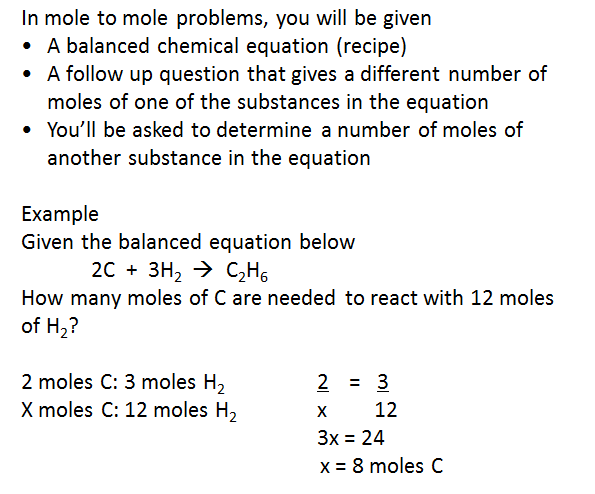 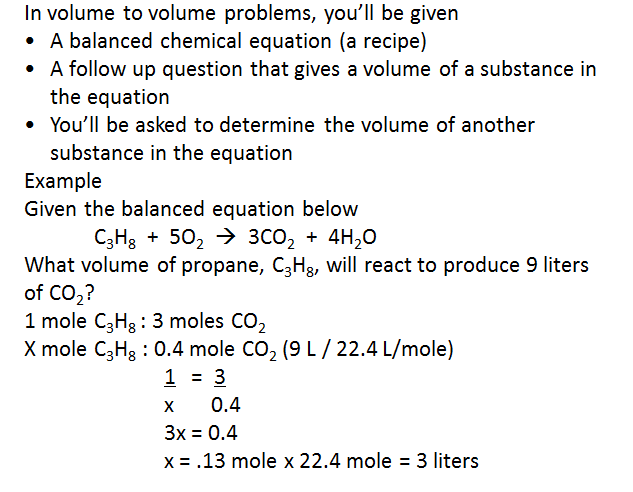 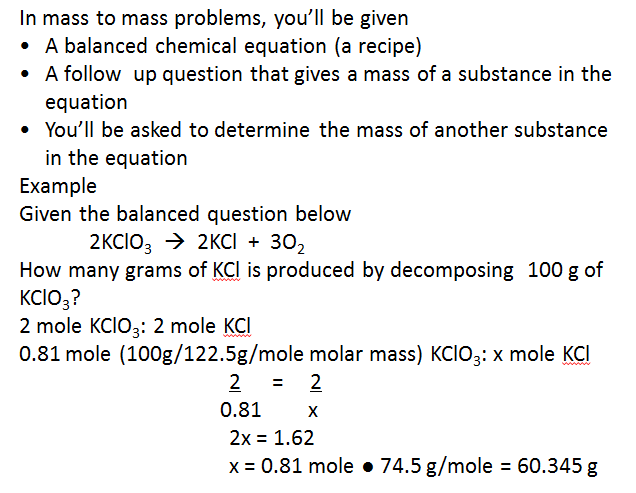 